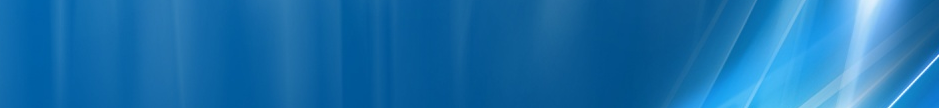 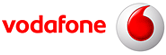 Iata un site ultra fresh, instalat la sfâristul lunii matie 2011, si care defapt a constat în mutarea vechiului microcell 3025 Dorobanti cu doar câtiva metri, de pe un stâlp RATB (de la intrarea pe bulevardul Dacia) pe acest panou publicitar. De ce aceasta schimbare nu se stie exact, poate ca vroiau sa instaleze o antena directionala (care emite catre Vest, catre hotelul Howard Johnson + zona Piata Romana) în locul antenei integrate în RBS-ul Ericsson (care emitea catre Nord)
 HW equipmentRBS Ericsson 2308v1   +   PBC-01	  	  | 4 TRX    Kathrein 741 316			  | XXPol A-Panel 870–960 & 1710–1880MHz / 65° & 65° / 12.5 & 13dBi / CombinerSe utilizeaza acelasi model de antena ca pe microcell-ul Dialog de aici din piata (BI_869) ; de remarcat ca acest Kathrein a fost demontat de pe site-ul 3364 Casa Presei (terasa)… Cât despre echipamentul radio, par sa fi pastrat totul de pe vechiul site mutat. Nu prea înteleg însa de ce celula a fost Barred (poate din cauza faptului ca era foarte noua si nu este înca full configurata, eu am ajuns acolo cam 2 saptamâni dupa mutare), pentru ca asta înseamna ca nu serveste decât în pura scurgere a traficului, din moment ce comunicatiile trebuiesc initiate pe un alt site macro din zona…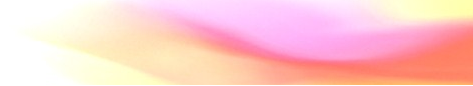 Datorita lui Huafa am informatii complete si despre vechiul site ! Era deci amplasat pe pilonul RATB situat chiar în fata panoului publicitar unde este acum montat noul site, si beneficia de acelasi echipament radio (RBS 2308v1 + PBC01). Emitea asadar catre Nord, adica spre Calea Dorobantilor / Ase… însa se pare ca difuza locatia „Lahovari₺ – adica numele pietei situate exact în spatele lui, în Sud ! Este însa posibil ca Huafa sa fi facut o mica greseala : cum se pare ca nu avea telefonul cu Netmonitor la el, sunt sanse sa fi stat pe un sectorul al site-ului macro 001 Casata – care întradevar difuzeaza locatia Lahovari spre zona aceea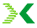 "Modificarile la acest site s-au produs la sfarsitul lunii martie (23-25 mai exact). Eram în zona cand a venit o speciala (gen Electrica) si au dat jos site-ul" (Huafa) BCCHAfiseazaLACCIDTRXDiverse61-11142290714FH 30 / 34 / 58 / 612Ter  –  MB 0BarredBA_List 1 / 3 / 5 / 7 / 9 / 11 / 13 / 15 / 18 / 20 / 33 / 35 / 37 / 39 / 57 / 59 / 61  |  647RAM-111 dBmRAR2Test 7 EAHC  |  2Ter MB0T321240BSIC 1  /  RLT 16MTMS-TXPWR-MAX-CCH5     |33 dBmPRP4DSF22BABS-AG-BLKS-RES0CNCCCH configuration1     |CombinedRAI1RAC6CRH8